5. Η ΒΥΖΑΝΤΙΝΗ ΕΠΟΠΟΙΙΑ. ΕΠΙΚΟΙ ΑΓΩΝΕΣ ΚΑΙ ΕΠΕΚΤΑΣΗ ΤΗΣ ΑΥΤΟΚΡΑΤΟΡΙΑΣ.(σελ.41-42)α. Αγώνες με τους Άραβες♥ Η αντεπίθεση των Αράβων αρχίζει στα χρόνια βασιλείας του Ρωμανού Λακαπηνού.  Ο  στρατηγός Ιωάννης Κουρκούας καταλαμβάνει την Έδεσσα της Συρίας. Έτσι προετοιμάζονται οι νίκες των επόμενων στρατηγών-αυτοκρατόρων.♥ Οι στρατηγοί αυτοκράτορες Νικηφόρος Φωκάς, Ιωάννης Τζιμισκής και Βασίλειος Β’ ανακατέλαβαν την Κρήτη (961), την Κύπρο (965), τις πόλεις της Κιλικίας και τμήματα της Συρίας και Παλαιστίνης.♥ Σκοπός των εκστρατειών αυτών ήταν η ανάκτηση όλων των παλαιών ρωμαϊκών εδαφών της Εγγύς Ανατολής.β. Αγώνες με τους Βουλγάρους♥ Η άνοδος του ελληνομαθούς νέου φιλόδοξου ηγεμόνα των Βουλγάρων Συμεών στο θρόνο διακόπτει την περίοδο φιλικών σχέσεων Βυζαντίου-Βουλγαρίας.♥ Ο Συμεών αυτοαποκαλείται Βασιλεύς Βουλγάρων και Ρωμαίων. Πολιορκεί την Κωνσταντινούπολη αλλά πεθαίνει χωρίς να πραγματοποιήσει το όνειρό του.♥ Ο διάδοχός του Πέτρος συνάπτει ειρήνη με το Βυζάντιο και νυμφεύεται την ανεψιά του αυτοκράτορα Ρωμανού Λακαπηνού.♥ Ο τσάρος Σαμουήλ ιδρύει νέο Βουλγαρικό κράτος με πρωτεύουσα την Αχρίδα.♥ Μετά από πολύχρονους σκληρούς αγώνες, ο αυτοκράτορας Βασίλειος Β’ ο Βουλγαροκτόνος συντρίβει τους Βουλγάρους στη μάχη του Σπερχειού (997) και του Κλειδίου(1014). 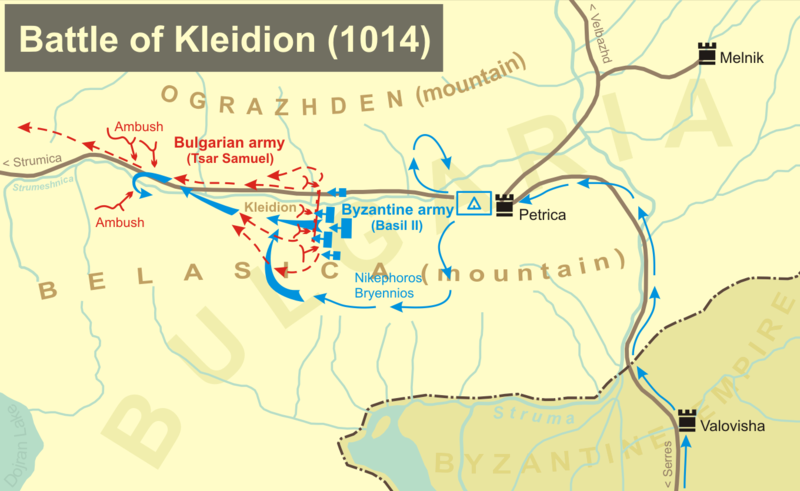 ♥ Η Βουλγαρία υποτάσσεται πλήρως στους Βυζαντινούς το 1018 και διαιρείται σε δυο θέματα. Έτσι τα σύνορα του Βυζαντίου φθάνουν και πάλι ως το Δούναβη.γ. Οικονομικές συνέπειες των πολέμων♥ Με την επέκταση των Βυζαντινών προστίθενται στο κράτος-νέα εδάφη-νέο παραγωγικό δυναμικό-νέα έσοδαΟ τερματισμός των εχθρικών επιδρομών επέτρεψε την άνθηση της ♥ γεωργίας♥ Ο πλούτος που συγκεντρώθηκε-έφερε ευμάρεια.-ενίσχυσε τις δυνατότητες της αυτοκρατορίας και το κύρος της.-γέννησε αισθήματα αυτοπεποίθησης και υπερηφάνειας στους κατοίκους.ΕΡΓΑΣΙΕΣ: 1, 2 και 3 του σχολικού βιβλίου.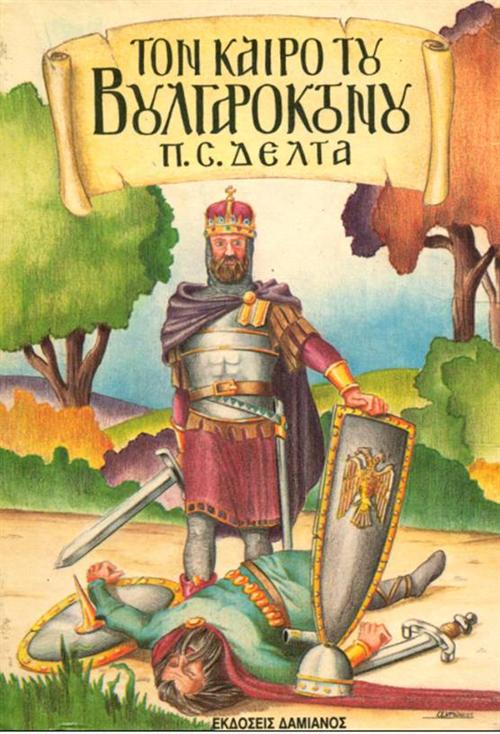 